August 8, 2019A-8922365A-2019-3011341BELLHOPS MOVING LLC 1110 MARKET STREET SUITE 502CHATTANOOGA TN 37402RE: A-2019-3011341 – Application of Bellhops Moving, LLC, 1110 Market St., Suite 502, Chattanooga, TN 37402To Whom It May Concern:	The purpose of this Letter is to advise you that your Application, Docket No. A-2019-3011338 has been DENIED by the Pennsylvania Public Utility Commission (Commission).  The Commission has determined that a Certificate of Public Convenience WILL NOT BE GRANTED for the following reason(s):  Failure to respond to a Commission data request:  On July 8, 2019, the applicant was issued a 10 day data request seeking clarification of the applicant’s plan to provide safe, efficient, and reasonable operations considering its lack of proximity to the Commonwealth, and its lack of facilities and resources within the Commonwealth.  On July 24, 2019, the applicant’s representative contacted the Commission for clarification and the call was returned on July 26, at 3:33 pm.  All questions were answered to the representative’s satisfaction.  To date, more than 30 days after the original written request, no reply has been received, and no additional contacts have been made.	For this reason, the application is DENIED and DISMISSED.  If you disagree with this decision, you may request that the Commission reconsider this matter under 52 Pa. Code §5.44.  A petition for reconsideration must be filed with the Commission within twenty (20) days of the date of this Letter.  If no timely request for reconsideration is made, this action will be deemed to be the final action of the Commission.							Very truly yours,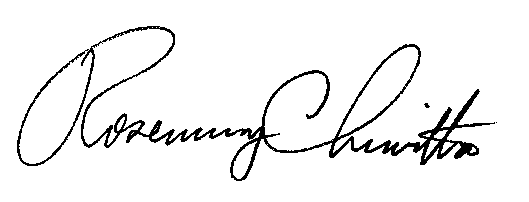 							Rosemary Chiavetta							Secretary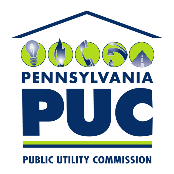 COMMONWEALTH OF PENNSYLVANIAPENNSYLVANIA PUBLIC UTILITY COMMISSION400 NORTH ST, HARRISBURG, PA 17120IN REPLY PLEASE REFER TO OUR FILE